ПРАВИТЕЛЬСТВО РОССИЙСКОЙ ФЕДЕРАЦИИПОСТАНОВЛЕНИЕот 14 августа 2013 г. N 697ОБ УТВЕРЖДЕНИИ ПЕРЕЧНЯСПЕЦИАЛЬНОСТЕЙ И НАПРАВЛЕНИЙ ПОДГОТОВКИ, ПРИ ПРИЕМЕНА ОБУЧЕНИЕ ПО КОТОРЫМ ПОСТУПАЮЩИЕ ПРОХОДЯТ ОБЯЗАТЕЛЬНЫЕПРЕДВАРИТЕЛЬНЫЕ МЕДИЦИНСКИЕ ОСМОТРЫ (ОБСЛЕДОВАНИЯ)В ПОРЯДКЕ, УСТАНОВЛЕННОМ ПРИ ЗАКЛЮЧЕНИИ ТРУДОВОГОДОГОВОРА ИЛИ СЛУЖЕБНОГО КОНТРАКТА ПО СООТВЕТСТВУЮЩЕЙДОЛЖНОСТИ ИЛИ СПЕЦИАЛЬНОСТИВ соответствии с частью 7 статьи 55 Федерального закона "Об образовании в Российской Федерации" Правительство Российской Федерации постановляет:1. Утвердить прилагаемый перечень специальностей и направлений подготовки, при приеме на обучение по которым поступающие проходят обязательные предварительные медицинские осмотры (обследования) в порядке, установленном при заключении трудового договора или служебного контракта по соответствующей должности или специальности.2. Настоящее постановление вступает в силу с 1 сентября 2013 г.Председатель ПравительстваРоссийской ФедерацииД.МЕДВЕДЕВУтвержденпостановлением ПравительстваРоссийской Федерацииот 14 августа 2013 г. N 697ПЕРЕЧЕНЬСПЕЦИАЛЬНОСТЕЙ И НАПРАВЛЕНИЙ ПОДГОТОВКИ, ПРИ ПРИЕМЕНА ОБУЧЕНИЕ ПО КОТОРЫМ ПОСТУПАЮЩИЕ ПРОХОДЯТ ОБЯЗАТЕЛЬНЫЕПРЕДВАРИТЕЛЬНЫЕ МЕДИЦИНСКИЕ ОСМОТРЫ (ОБСЛЕДОВАНИЯ)В ПОРЯДКЕ, УСТАНОВЛЕННОМ ПРИ ЗАКЛЮЧЕНИИ ТРУДОВОГОДОГОВОРА ИЛИ СЛУЖЕБНОГО КОНТРАКТА ПО СООТВЕТСТВУЮЩЕЙДОЛЖНОСТИ ИЛИ СПЕЦИАЛЬНОСТИI. СпециальностиII. Направления подготовки высшего образования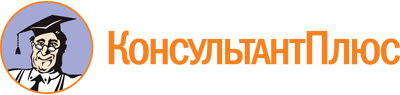 Постановление Правительства РФ от 14.08.2013 N 697
"Об утверждении перечня специальностей и направлений подготовки, при приеме на обучение по которым поступающие проходят обязательные предварительные медицинские осмотры (обследования) в порядке, установленном при заключении трудового договора или служебного контракта по соответствующей должности или специальности"Документ предоставлен КонсультантПлюс

www.consultant.ru

Дата сохранения: 19.05.2022
 КодНаименование1. Специальности среднего профессионального образования1. Специальности среднего профессионального образования050000Образование и педагогика050130Музыкальное образование050139Изобразительное искусство и черчение050141Физическая культура050142Адаптивная физическая культура050144Дошкольное образование050146Преподавание в начальных классах050148Педагогика дополнительного образования050710Специальное дошкольное образование050715Коррекционная педагогика в начальном образовании051001Профессиональное обучение (по отраслям)060000Здравоохранение060101Лечебное дело060102Акушерское дело060105Медико-профилактическое дело060203Стоматология ортопедическая060205Стоматология профилактическая060301Фармация060501Сестринское дело060502Медицинский массаж (для обучения лиц с ограниченными возможностями здоровья по зрению)060604Лабораторная диагностика060606Медицинская оптика100000Сфера обслуживания100114Организация обслуживания в общественном питании100116Парикмахерское искусство100120Сервис на транспорте (по видам транспорта)100124Стилистика и искусство визажа110000Сельское и рыбное хозяйство110809Механизация сельского хозяйства110812Технология производства и переработки сельскохозяйственной продукции111402Обработка водных биоресурсов111501Промышленное рыболовство111801Ветеринария130000Геология, разведка и разработка полезных ископаемых130405Подземная разработка месторождений полезных ископаемых140000Энергетика, энергетическое машиностроение и электротехника140101Тепловые электрические станции140407Электрические станции, сети и системы140408Релейная защита и автоматизация электроэнергетических систем140409Электроснабжение (по отраслям)140441Технология воды, топлива и смазочных материалов на электрических станциях140443Монтаж и эксплуатация линий электропередачи140445Гидроэлектроэнергетические установки140709Атомные электрические станции и установки140815Радиационная безопасность141405Технология разделения изотопов150000Металлургия, машиностроение и материалообработка151022Монтаж и техническая эксплуатация холодильно-компрессионных машин и установок (по отраслям)151031Монтаж и техническая эксплуатация промышленного оборудования (по отраслям)160000Авиационная и ракетно-космическая техника161005Летная эксплуатация летательных аппаратов161007Управление движением воздушного транспорта162001Эксплуатация воздушных судов и организация воздушного движения162110Испытание летательных аппаратов180000Морская техника180403Судовождение180405Эксплуатация судовых энергетических установок180407Эксплуатация судового электрооборудования и средств автоматики180411Эксплуатация внутренних водных путей190000Транспортные средства190623Техническая эксплуатация подвижного состава железных дорог190629Техническая эксплуатация подъемно-транспортных, строительных, дорожных машин и оборудования (на железнодорожном транспорте)190701Организация перевозок и управление на транспорте (на железнодорожном транспорте)210000Электронная техника, радиотехника и связь210416Эксплуатация оборудования радиосвязи и электрорадионавигации судов210420Техническая эксплуатация транспортного радиоэлектронного оборудования (на железнодорожном транспорте)220000Автоматика и управление220415Автоматика и телемеханика на транспорте (на железнодорожном транспорте)220703Автоматизация технологических процессов и производств (на железнодорожном транспорте)270000Архитектура и строительство270835Строительство железных дорог, путь и путевое хозяйство260000Технология продовольственных продуктов и потребительских товаров260101Технология хранения и переработки зерна260103Технология хлеба, кондитерских и макаронных изделий260105Технология сахаристых продуктов260107Технология бродильных производств и виноделие260113Технология консервов и пищеконцентратов260201Технология молока и молочных продуктов260203Технология мяса и мясных продуктов260207Технология жиров и жирозаменителей260807Технология продукции общественного питания270000Архитектура и строительство270813Водоснабжение и водоотведение280000Безопасность жизнедеятельности, природообустройство и защита окружающей среды280703Пожарная безопасность280707Защита в чрезвычайных ситуациях2. Специальности высшего образования2. Специальности высшего образования050000Образование и педагогика050407Педагогика и психология девиантного поведения060000Здравоохранение060101Лечебное дело060103Педиатрия060105Медико-профилактическое дело060201Стоматология060301Фармация060601Медицинская биохимия060602Медицинская биофизика060609Медицинская кибернетика110000Сельское и рыбное хозяйство111801Ветеринария130000Геология, разведка и разработка полезных ископаемых130101Прикладная геология130400Горное дело140000Энергетика, энергетическое машиностроение и электротехника140107Тепло- и электрообеспечение специальных технических систем и объектов140401Специальные электромеханические системы140801Электроника и автоматика физических установок141108Специальные системы жизнеобеспечения141401Ядерные реакторы и материалы141403Атомные станции: проектирование, эксплуатация и инжиниринг141405Технологии разделения изотопов и ядерное топливо160000Авиационная и ракетно-космическая техника161002Летная эксплуатация и применение авиационных комплексов162001Эксплуатация воздушных судов и организация воздушного движения162107Техническая эксплуатация транспортного радиооборудования (морской и речной транспорт)162110Испытание летательных аппаратов190000Транспортные средства190109Наземные транспортно-технологические средства190110Транспортные средства специального назначения190300Подвижной состав железных дорог190401Эксплуатация железных дорог190901Системы обеспечения движения поездов270000Архитектура и строительство271501Строительство железных дорог, мостов и транспортных тоннелей280000Безопасность жизнедеятельности, природообустройство и защита окружающей среды280705Пожарная безопасностьКодНаименование050000Образование и педагогика050100Педагогическое образование050400Психолого-педагогическое образование050700Специальное (дефектологическое) образование051000Профессиональное обучение (по отраслям)060000Здравоохранение060400Общественное здравоохранение060500Сестринское дело110000Сельское и рыбное хозяйство110800Агроинженерия140000Энергетика, энергетическое машиностроение и электротехника140100Теплоэнергетика и теплотехника140400Электроэнергетика и электротехника140700Ядерная энергетика и теплофизика140800Ядерная физика и технологии141200Холодильная, криогенная техника и системы жизнеобеспечения180000Морская техника180403Судовождение180405Эксплуатация судовых энергетических установок180407Эксплуатация судового электрооборудования и средств автоматики190000Транспортные средства190100Наземные транспортно-технологические комплексы190600Эксплуатация транспортно-технологических машин и комплексов190700Технология транспортных процессов210000Электронная техника, радиотехника и связь210601Радиоэлектронные системы и комплексы260000Технология продовольственных продуктов и потребительских товаров260100Продукты питания из растительного сырья260200Продукты питания животного происхождения260800Технология продукции и организация общественного питания